Маркетинг и продвижение продукцииСписок кандидатских и докторских диссертацийМожно заказать полные текстыВернуться в рубрикатор диссертаций по экономике, правоведению и экологииhttps://право.информ2000.рф/dissertation.htm Разработка и продвижение сайтов - от визитки до интернет-магазинаСоздание корпоративных библиотек, книги и дисертацииАбросимова Е.А. Организаторы торгового оборота: правовой статус и функциональное назначение. 2014 mar24

Авакян С.А. Совершенствование маркетингового обеспечения бизнес-проектов агропредприятия в концепции устойчивого развития. 2022 ag22-33

Агиева М.Т. Развитие методов управления экономическими системами на основе сетевых моделей влияния в маркетинге. 2021 mar21-3

Андреев И.А. Исследование методов и алгоритмов обработки текстовой информации социальных сетей в задачах формирования социального портрета пользователя. 2022 mar22-3

Андреев Н.Ю. Методология управления процессами формирования и размещения заказов в системе электронных торгов. 2016 mar23

Андреева А.В. Динамическая модель управления клиентской базой компании на основе марковских цепей. 2013 upravlenie-bazoi-klientov Антошин С.В. Маркетинговая деятельность хозяйствующих субъектов в условиях трансформации экономики. 2023 mar23-5

Арипов О.П. Устойчивое развитие розничной торговой сети в условиях рыночной экономики: теория, методология, практика. 2020  mar2-13Афанасьева М.Ф. Бенчмаркинг в развитии социально-этичного маркетинга образовательных организаций высшего образования. 2022 oo22-19Банковский маркетинг в Казахстане: опыт, проблемы и перспективы. 2012 bank4/marketing-bankovБаранова И.В. Совершенствование маркетингового инструментария повышения конкурентоспособности образовательного кластера. 2022 oo22-10Белянкин Г.А. Развитие системы маркетинга инноваций в молочной индустрии. 2023 ag23-2

Беспалько В.А. Стратегическое управление ценовой и неценовой конкуренцией в промышленном маркетинге. 2019 marketing-i-konkurenciya

Бибичев Д.В. Статистическое измерение конъюнктуры рынка информационных технологий. 2913 mar35

Булатова Е.К. Корпоративные издания: теория и практика. 2021 mar21-8Бурун Е.П. Маркетинг в розничной торговле. 2023 mar23-6

Ваничева Е.А. Методы и инструменты маркетинговой поддержки стартапа по стадиям его жизненного цикла. 2019 marketing-startapa

Ветрова Т.В. Классификация и оценка маркетинговых практик на российском рынке. 2016 endogennyi-sprosВихляева И.С. Разработка комплекса маркетинговых коммуникаций в сфере высшего профессионального образования. 2012 Автореферат oo10

Волков Д.К. Удовлетворенность потребителей государственных программ: маркетинговые методы оценки. 2015 mar37

Вусик И.В. Управление интегрированными маркетинговыми коммуникациями. 2014 mar38Гумба К.В. Обеспечение социально-этичных параметров рекламы как компонент развития маркетинговых коммуникаций. 2022 rek22-14

Данильчук М.В. Исследование потенциала фоносемантического анализа при решении задач номинации в маркетинге. 2021 mar21-14Дорждеева В.А. Маркетинговое обеспечение экосистемы университета в условиях цифровой трансформации региональной экономики. 2023 oo23-32

Дыганова Р.Р. Повышение социально-экономической эффективности дистанционной торговли. 2018 mar41

Дюсуше О.М. Моделирование эндогенного спроса на рынке дифференцированных продуктов. 2004 marketing-klassifikaciyaЕфременко Е.В. Цифровая трансформация маркетинга на рынке услуг. 2023 mar23-7

Замалетдинова Д.А. Совершенствование методов управления запасами для товарных групп, характеризующихся нестационарным спросом. 2017 mar34

Зверева А.В. Формирование маркетинга услуг системной интеграции на основе облачных технологий. 2014 mar53

Зуева В.В. Разработка научно-методических положений технико-экономической оценки соответствия возможностей космической техники и требования потребителей. 2013 mar32

Зыкова Е.И. Чувство присутствия у пользователей информационно-коммуникационными технологиями. 2021 mar21-13Иванченко А.В. Потребительский маркетинг на рынке мяса птицы. 2023 mar23-8

Карев А.В. Формирование и развитие дилерских сетей на российском рынке бытовой техники. 2016 mar45

Карелин Н.В. Формирование комплекса маркетинга городских пассажирских перевозок на основе инновационного подхода. 2021 mar21-7

Клепнева К.В. Клиентоориентированность персонала в международной компании. 2018 klientoorientirovannost

Климанов Д.Е. Маркетинговый подход к анализу бизнес-моделей. 2017 marketing-biznes-model

Коваленко А.Е. Формирование и развитие технологий интернет-маркетинга в деятельности предприятий малого бизнеса. 2020 mar2-11Ковалева Е.Н. Маркетинговые инструменты формирования имиджа региональной образовательной организации. 2016 oo11


Кольган М.В. Теория и методология формирования самовоспроизводящейся маркетинговой системы распределения в цифровой бизнес-среде. 2021 mar21-11

Кондратофф М.А. Маркетинговый механизм формирования продуктового предложения для частного инвестора. 2017 marketingovoe-predlozhenie

Корелина А.С. Маркетнговые технологии вовлечения потребителей в совместное создание ценности в гостиничной индустрии. 2016 marketing-v-gostinice

Косырев Е.В. Административные правонарушения в сфере распространения наружной рекламы. 2020 mar2-14Кощавка И.В. Cтратегии маркетинга замороженных продуктов в ритейле. 2023 mar23-4

Краснов А.С. Стратегии сегментирования потребителей новых товаров в условиях цифровой экономики. 2021 mar21-5

Кузнецова Н.О. Формирование правовой компетенции специалистов по рекламе и связям с общественностью в процессе профессиональной подготовки. 2020 mar2-9

Кулик В.А. Разработка моделей и методов комплексного тестирования систем промышленного Интернета вещей. 2020 mar2-6Куликова Е.С. Теоретические, методологические и прикладные основы формирования и развития виртуального маркетингового потенциала территорий. 2023 mar23-10

Лагутаева Д.А. Исследование связи маркетинговых практик и финансовых результатов компаний. 2017 marketing-i-finansovyi-rezultat

Ларионов В.А. Маркетинговое обеспечение формирования лояльности потребителей гостиничных услуг. 2022 hh22-41

Мажитов С.М. Совершенствование маркетингвой деятельности в условиях рынка. 2015 marketingМаксаев А.А. Социально-этичный маркетинг в реализации корпоративной социальной ответственности вузов на региональных рынках. 2022 oo22-40

Мастеров А.И. Управленческий анализ как инструмент формирования ассортиментной и ценовой политики организации. 2012 mar47Махноносов Д.В. Маркетинговые технологии в организации электронной торговли и продвижении товаров и услуг в сети Интернет. 2023 mar23-9Михалькевич И.С. Инструменты и методы анализа слабоструктурированных данных в оптимизации маркетинговых коммуникаций. 2016 slabostrukturirovannye-dannyeНазарова Э.А. Совершенствование методов формирования и оценки маркетингового потенциала региона. 2023 region23-3

Неклюдов Д.Ю. Формирование тарифной политики телекоммуникационной компании. 2016 mar51

Нестеренкова О.А. Маркетинговые технологии продвижения консалтинговых услуг на отраслевом рынке. 2014 marketing-konsaltinga

Никитас Д.В. Формирование и развитие системы информационно-аналитического обеспечения маркетинга организаций (на примере сферы малого бизнеса). 2012 mar48

Носикова О.О. Формирование системы измерения удовлетворенности клиентов в российских компаниях сферы услуг. 2010 mar50

Облогин М.В. Управление функционированием и развитием маркетинговой деятельности торговых сетей в условиях товарной диверсификации. 2021 mar21-15

Ожерельева А.В. Методика проектирования конкурентоспособной продукции для предприятий индустрии питания на основе потребительских предпочтений. 2021 mar21-12

Пантелеева Е.К. Методические основы построения системы управления внутренним маркетингом в российских компаниях. 2011 Автореферат sistema-marketinga

Перепелкин Н.А. Развитие событийного маркетинга в российских компаниях. 2016 mar31

Петушкова Т.А. Дизайн визуально-графических коммуникаций модных брендов. 2020 mar2-12Пешкова И.Г. Маркетинговые коммуникации в современных образовательных организациях. 2020 oo2-8

Письменная А.С. Научный и прикладной потенциал нейромаркетинга в системе маркетинговых исследований компании. 2021 mar21-16

Плотников А.И. Формирование организационно-управленческих инструментов повышения эффективности услуг интернет-магазинов в условиях цифровизации. 2021 mar21-4Полянская А.А. Разработка маркетинговой стратегии формирования конcорциумов на базе региональных университетов. 2023 oo23-2

Попов М.В. Маркетинговые технологии в развитии рынка многопользовательских игр. 2021 mar21-10

Разработка и анализ оценочных показателей деятельности сбытового подразделения транспортной организации. 2016 sbytovoe-podrazdelenie

Разработка интеллектуальной системы поддержки принятия маркетинговых решений по продаже программных продуктов. 2010  Магистерская marketingovoe-reshenieРожков А.Г. Формирование и развитие отношений клиентоориентированной компании. 2012 mar54Романова А.А. Модели и методы оценки вероятностно-энергетических характеристик информационного взаимодействия в интернете вещей. 2022 inf22-3

Рудник П.Б. Модели ценового равновесия в высокотехнологичных отраслях. 2009 Автореферат cenovoe-ravnovesie

Рыхторова А.Е. Маркетинговые технологии продвижения библиотечно-информационных ресурсов. 2022 mar22-1Савельева Н.К. Маркетинговое управление конкуренцией на трансграничном рынке банковских услуг. 2022 bank22-10

Савидов М.А. Формирование модели интегрированных маркетинговых комуникаций для продвижения пивоваренной продукции в Российской Федерации. 2017 mar56

Савина Н.А. Вербальные и невербальные средства воздействия в англоязычной рекламе: гендерный аспект. 2020 mar2-10

Сагидуллаева М.С. Развитие концепции адаптивного управления стратегическим маркетингом национальной индустрии туризма. 2020 mar2-5

Сальникова Е.А. Формирование концепции активного потребителя в энергетике. 2014 mar58Сапункова А.И. Правовое регулирование синдицированного кредитования в международном коммерческом обороте. 2008 fin63

Сафонова А.А. Формирование и развитие межфирменных отношений в системе адаптационного маркетинга. 2016 mar46

Сахипова А.М. Маркетинговая политика как фактор конкурентоспособности туристических предприятий Казахстана. 2011 Магистерская marketing-turizma
Сверчков П.А. Проектирование рациональной сети распределения компании сетевой розничной торговли. 2016 mar43

Сигарев А.Г. Ценовые стратегии фирм в условиях электронной торговли. 2014 mar52

Скульский В.Г. Управление лояльностью потребителей на рынке инвестиционных услуг. 2015 inv135

Смирнова Д.В. Адаптация методов планирования и бюджетирования маркетинговой деятельности к изменениям внешней среды. 2021 mar21-6

Созинова А.А. Маркетинговая методология управления реорганизацией предпринимательских структур. 2020 mar2-1

Соколов И.К. Прогнозирование поведения потребителя на рынке продуктов питания. 2020 mar2-8

Солодникова Н.В. Потребительское поведение подростков в процессе социализации: социологический анализ. 2021 mar21-9

Халиков Г.В. Формирование маркетинговых моделей малых и средних предприятий. 2020 mar2-4

Харионовкая А.Б. Совершенствование маркетинговой деятельности компании с учетом рыночных сегментов. 2018 mar33

Целых Т.Н. Формирование маркетингового потенциала территории. 2018 region60

Чеглов В.П. Управление формированием и развитием интегрированных торговых систем в России. 2017 mar25

Чекашкина Н.Р. Определение границ целевых рынков в реализации маркетингвой стратегии роста организации. 2021 mar21-17

Чуднов А.А. Разработка структуры представления аптечной организации в виртуальной среде. 2022 mar22-2

Чупина Я.В. Маркетинговые инструменты повышения эффективности управления нестабильными системами. 2015 upravlenie-nestabilnymi-sistemami

Шалимова М.Ю. Управление маркетинговой деятельностью предприятий общественного питания сетевых форматов. 2020 mar2-7

Шиханов А.В. Культурные смыслы деятельности региональных PR-подразделений государственных органов. 2021 mar21-1

Ялгарова Ю.В. Методы и алгоритмы выбора программной архитектуры систем интернета вещей. 2020 mar2-2
Яшенкова Н.А. Развитие системы маркетинговых услуг интерактивного телевидения (на примере компаний операторов связи). 2013 mar42Можно заказать полные текстыВернуться в рубрикатор диссертаций по экономике, правоведению и экологииhttps://право.информ2000.рф/dissertation.htm Разработка и продвижение сайтов - от визитки до интернет-магазинаСоздание корпоративных библиотек, книги и дисертацииСТУДЕНЧЕСКИЕ и АСПИРАНТСКИЕ РАБОТЫ на ЗАКАЗ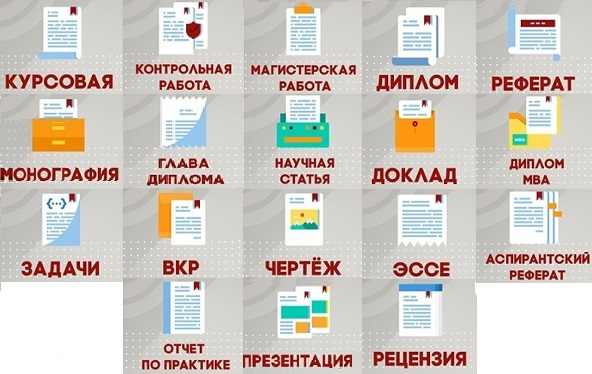 